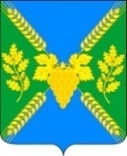 АДМИНИСТРАЦИЯ МОЛДАВАНСКОГО СЕЛЬСКОГО ПОСЕЛЕНИЯ КРЫМСКОГО РАЙОНАПОСТАНОВЛЕНИЕот  11.04.2024                                                                                                                № 62 село МолдаванскоеО внесении изменений в постановление администрации Молдаванского сельского поселения Крымского района от 18 августа 2023 года № 151 «Об утверждении Положения о комиссии по соблюдению требований к служебному поведению муниципальных служащих администрации Молдаванского сельского поселения Крымского района и урегулированию конфликта интересов В целях актуализации регламентированного порядка работы комиссии по соблюдению требований к служебному поведения муниципальных служащих администрации Молдаванского сельского поселения Крымского района в соответствии с требованиями  Указа Президента  Российской  Федерации от 1 июля 2010 года № 821 «О комиссиях по соблюдению требований к служебному поведению федеральных государственных служащих и урегулированию конфликта интересов», п о с т а н о в л я ю:1. Внести в постановление администрации Молдаванского сельского поселения Крымского района от 18 августа 2023 года № 151 «Об утверждении Положения о комиссии по соблюдению требований к служебному поведению муниципальных служащих администрации Молдаванского сельского поселения Крымского района и урегулированию конфликта интересов» следующие изменения: 1) пункт 1.3 приложения № 1 к постановлению изложить в следующей редакции:«1.3. Основной задачей Комиссии является содействие органам:а) в обеспечении соблюдения муниципальными служащими администрации Молдаванского сельского поселения Крымского района (далее - муниципальные служащие) ограничений и запретов, требований о предотвращении или об урегулировании конфликта интересов, исполнения обязанностей, установленных Федеральным законом от 25 декабря 2008 года № 273-ФЗ «О противодействии коррупции», другими федеральными законами в целях противодействия коррупции (далее - требования к служебному поведению и (или) требования об урегулировании конфликта интересов);б) в осуществлении в администрации мер по предупреждению коррупции.»;2) пункт 3.4 приложения № 1 к постановлению дополнить подпунктом «ж» следующего содержания:«ж) уведомление муниципального служащего о возникновении не зависящих от него обстоятельств, препятствующих соблюдению требований к служебному поведению и (или) требований об урегулировании конфликта интересов.»;3) пункт 3.5.4 приложения № 1 к постановлению изложить в следующей редакции:«3.5.4. Уведомления, указанные в абзаце пятом подпункта «б» и подпункте «ж» пункта 3.4 настоящего Положения, рассматриваются соответствующим уполномоченным лицом по кадровой работе администрации, который осуществляет подготовку мотивированных заключений по результатам рассмотрения уведомлений.»;4) в пункте 3.5.5 приложения № 1 к постановлению слова «подпункте «д» пункта 3.4»   заменить словами «подпунктах «д» и «ж» пункта 3.4»;5) в пункте 3.5.6 приложения № 1 к постановлению в подпункте «а» слова «подпункте «д» пункта 3.4» заменить словами «подпунктах «д» и «ж» пункта 3.4», подпункт «в» изложить в следующей редакции:«в) мотивированный вывод по результатам предварительного рассмотрения обращений и уведомлений, указанных в абзацах втором и пятом подпункта "б", подпунктах "д" и "ж" пункта 3.4 настоящего Положения, а также рекомендации для принятия одного из решений в соответствии с  пунктами  3.12, 3.13.3, 3.14.1 настоящего Положения или иного решения.»;6) пункт 3.6.2 приложение № 1 к постановлению изложить в следующей редакции:«3.6.2. Уведомления, указанные в подпунктах "д" и "ж" пункта 3.4 настоящего Положения, как правило, рассматриваются на очередном (плановом) заседании Комиссии.";7) в пункте 3.7 приложения № 1 к постановлению слова "подпунктом "б" пункта 3.4" заменить словами "подпунктами "б" и "ж" пункта 3.4";8) в подпункте «а» пункта 3.7 приложения № 1 к постановлению слова «подпунктом "б" пункта 3.4" заменить словами "подпунктами "б" и "ж" пункта 3.4";9) дополнить приложение № 1 постановления пунктом 3.13.4 следующего содержания:«3.13.4. По итогам рассмотрения вопроса, указанного в подпункте «ж» пункта 3.4  настоящего Положения, Комиссия принимает одно из следующих решений:а) признать наличие причинно-следственной связи между возникновением не зависящих от муниципального служащего обстоятельств и невозможностью соблюдения им требований к служебному поведению и (или) требований об урегулировании конфликта интересов;б) признать отсутствие причинно-следственной связи между возникновением не зависящих от муниципального служащего обстоятельств и невозможностью соблюдения им требований к служебному поведению и (или) требований об урегулировании конфликта интересов.»;10) пункт 3.14  приложения № 1 постановления изложить в следующей редакции»«3.14. По итогам рассмотрения вопросов, указанных в подпунктах «а», «б», «г», «д» и «ж» пункта 3.4. настоящего Положения, при наличии к тому оснований Комиссия может принять иное, чем предусмотрено пунктами 3.10-3.13.3 и 3.14.1 настоящего Положения, решение. Основания и мотивы принятия такого решения должны быть отражены в протоколе заседания Комиссии.».2. Ведущему специалисту администрации Молдаванского сельского поселения Крымского района А.В.Петря обнародовать настоящее постановление путем размещения на информационных стендах, расположенных на территории Молдаванского сельского поселения Крымского района и разместить на официальном сайте администрации Молдаванского сельского поселения Крымского района в сети Интернет.3. Постановление вступает в силу после официального обнародования.Глава Молдаванского сельского поселенияКрымского района                                                                             Г.В.Дружков